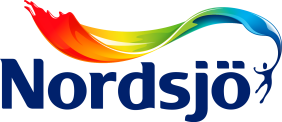 10 september, 2019Nordsjö utser Tranquil Dawn till årets kulör 2020I en allt mer hektisk och digital värld finns det en stark längtan efter det mänskliga och den positiva inverkan som kommer från att ta hand om oss själva och andra kan ha på våra liv. Men 2020 är början på ett nytt decennium - en ny gryning med möjlighet till en nystart. Inspirerade av gryningshimmelns flyktiga skönhet, har Nordsjös kulörexperter utsett den mjuka och dämpade gröngrå kulören Tranquil Dawn till årets kulör 2020.Varje år samlar Nordsjös kulörpecialister ett team av internationella designers för att diskutera de senaste globala trenderna som kommer att påverka oss det kommande året. De  omvandlar dessa insikter till en årets kulör, Tranquil Dawn, och fyra vackra kulörpaletter som speglar de trender vi ser i vår omvärld.Vår trendforskning visar att människor vill visa mer omtanke, vara lekfulla, söka efter mening och vara kreativa. Dessa önskningar utgör grunden för årets kulör och våra fyra kulörpaletter som innehåller både dämpade och mer lekfulla kulörer, säger Ann-Charlotte Linde, Colour Manager på Nordsjö.Tranquil Dawn, som ingår i alla de fyra kulörpaletterna, är en mångsidig kulör som förändras och kan upplevas på olika sätt beroende på kulörerna den kombineras med. Care paletten är en mjuk och luftig mix av neutrala kulörer som är inspirerade av disiga vårmorgnar; i den lite mer lekfulla Play hittar vi en charmigt livfull palett som levandegör den sköna energin från en klar sommardag; den minimalistiska Meaning paletten med rena mjuka toner - påminner om den klara, krispiga horisonten en kall vinterdag; och till sist Creativity paletten som är den lite mer mättade paletten med de mustigt intensiva tonerna en varm höstdag.Tranquil Dawn tillsammans med de fyra kulörpaletterna gör det möjligt för konsumenter att uttrycka sig genom kulör med självförtroende och skapa ett hem med en stil och stämning som ligger helt rätt i tiden.Tranquil Dawn finns nu även i Nordsjös Colour Tester-sortiment, så att konsumenter kan provmåla kulören i sitt hem och se hur den passar med hemmets övriga inredning och färgsättning. Colour Tester finns att köpa hos utvalda Nordsjö-återförsäljare eller via www.colourtester.se.
För mer information om årets kulör 2020, se Nordsjös hemsida och följ oss på Facebook och Instagram
- - -För mer information, inklusive ytterligare pressmaterial och bilder, vänligen kontakta Madelene Nilsson, Brand Manager Content & SoMemadelene.nilsson@akzonobel.com, 0708-35 02 35Om Nordsjö Nordsjö-varumärket har sin bakgrund i Nordström & Sjögren AB, som startade verksamheten redan 1903. Idag är Nordsjö ett av Nordens ledande och mest nyskapande varumärken. Vi har ett starkt fokus på att utveckla och ta fram produkter som tar tillvara på vår miljö. Vår ambition är att alltid ligga steget före lagar och krav i samhället. Anläggningen i Sege utanför Malmö är en av Nordens största. Här utvecklar och producerar vi färg, lack, spackel och träskydd för både konsumenter och proffsmålare. Nordsjö är en del av AkzoNobel-koncernen som är en av världens största leverantör inom färg.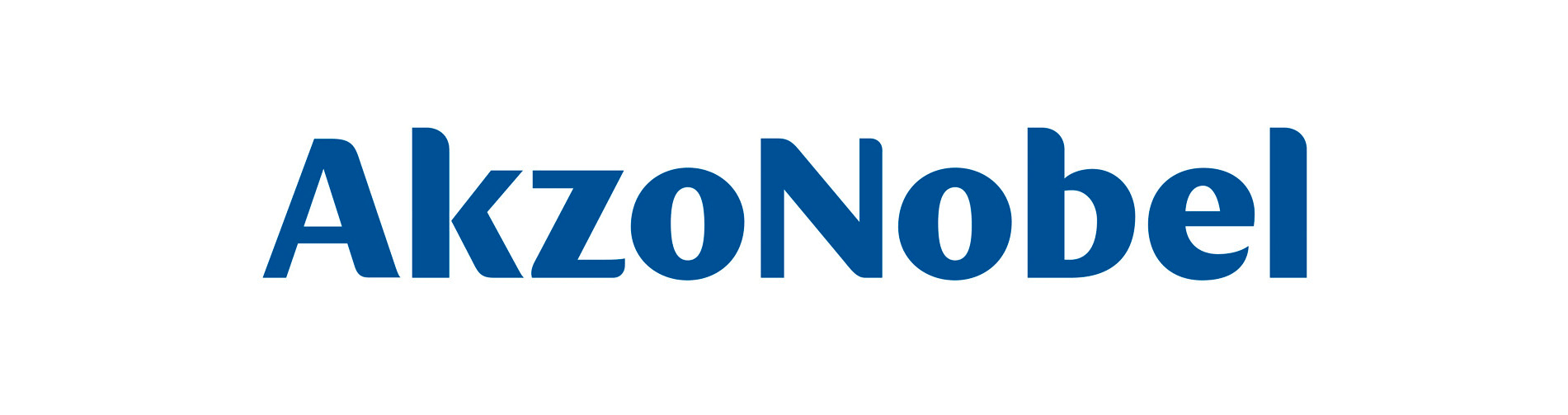 